Integrale visie Zelhem-centrumDeze toekomstvisie gaat over het centrumgebied, waar de meeste voorzieningen zijn geconcentreerd. Voorzieningen zijn van levensbelang voor een dorp. Het is van groot belang dat de bestaande voorzieningen op peil blijven, zodat Zelhem ook in de toekomst aantrekkelijk blijft om te wonen, te winkelen, te recreëren. Eind juni 2018 hebben wij met een truck op de Markt gestaan en hebben aan de inwoners schetsen /plattegronden laten zien en jullie mening gevraagd. De plannen hebben we hiermee verrijkt en onderdelen (winkels, cultuur, verkeer) zijn verder uitgediept. Dat heeft geleid tot deze kaart met een ruimtelijke visie voor het centrum. Graag vernemen we wederom uw mening! U kunt dit reactieformulier (geheel of gedeeltelijk) invullen en in de melkbussen deponeren of afgeven aan de mensen van Vitale Kernen (VK) Zelhem. Online invullen (info@vkzelhem.nl) mag en kan ook!Gebied Magnoliaweg/Smidsstraat ?sMagnoliaweg: aandacht aansluiting Hengeloseweg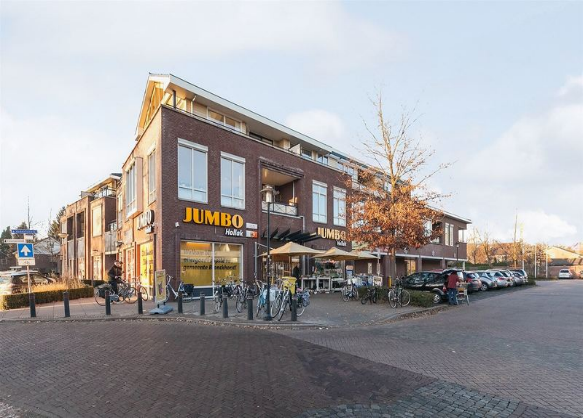 Smidsstraat moet veiliger wordenInrichting Smidsstraat met meer groen en parkeren aan één zijdeWonen alleen boven commerciële ruimten op begane grondHema naar de SmidsstraatUw oordeel over de plannen voor dit gebiedGebied Markt/parkeerterrein  Het gebied rondom de Lambertikerk is de huiskamer van Zelhem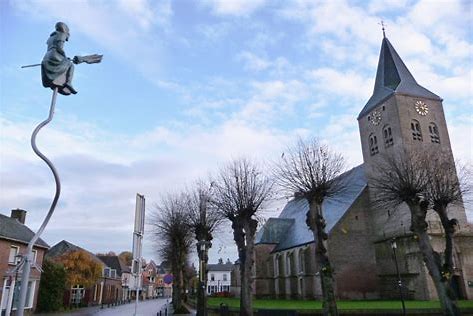 Kerk en Leerhuis: tuinmuur slopen zodat kern op plein komt te staanRuimte voor de markt rondom kerkOpwaardering van de gevels aan de Markt, meer horeca, activiteitenpleinBebouwing (pleinwanden) op de kopse zijdes MarktAuto te gast op de MarktBus niet langer over de Markt, maar naar rondwegWinkels vooral ontsluiten aan de voorkanten (Smidstraat, Markt)Smoks Hanne wordt identiteit van ZelhemParkeren op parkeerterrein achter Aldi blijftUw oordeel over de plannen voor dit gebiedHengeloseweg/RuurlosewegHengeloseweg: Aldi-blok wordt gedraaid en uitgebreid, met front naar Hengeloseweg Nieuwe ruimten voor horeca aan MarktRuurloseweg: weg verleggen, bebouwing kopzijde MarktMogelijke herontwikkeling locatie Witte PaardUw oordeel over de plannen voor dit gebied? Bibliotheek/park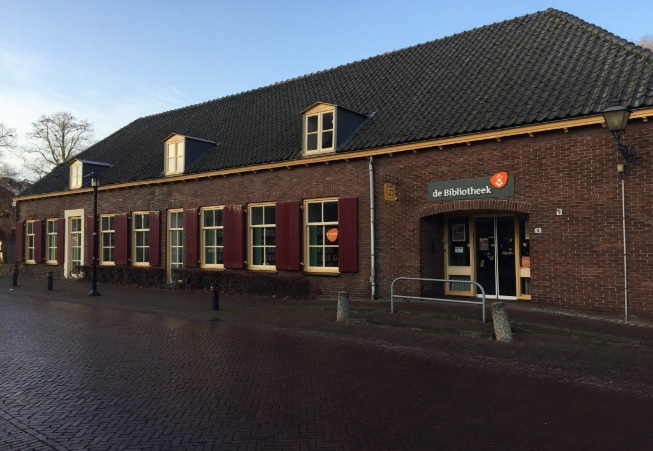 Cultuurcluster bij het park (‘Zelhemhuus’), eventueel te combineren met aangrenzende bebouwingSmoks Hanne (ook) in parkVerplaatsen muziekkoepel naar parkUw oordeel over de plannen voor dit gebied?Stationsplein/stationsstraat Stationsplein: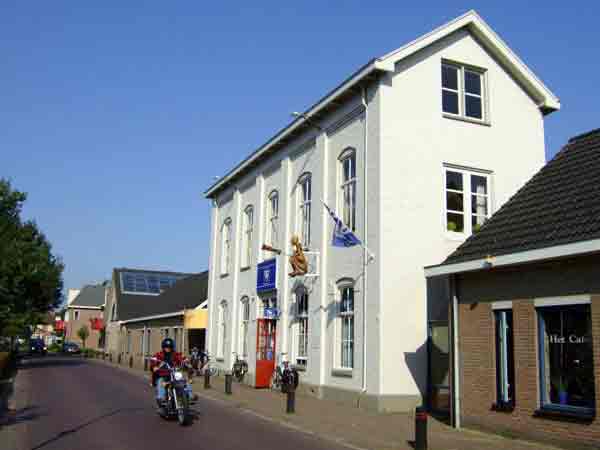 Uitbreiden/herinrichten parkerenEntree cultuurzaalHerinrichting voorgebied Behouden groenStationsstraat: Winkelfunctie tot halverwege Stationsstraat (‘boerderij’)Halverwege Stationsstraat crëeren tweede winkeltrekker als oostelijke afbakening winkelgebiedUw oordeel over de plannen voor dit gebied?Hartelijk dank voor het invullen van dit reactieformulier! Mogen wij tot slot uw emailadres om u te informeren over Vitale Kernen?